(15 – 21 Марта 2021)Отмечается работа революционной прессы на Кубе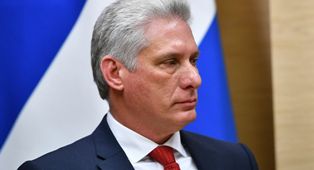 Гавана, 15 марта. Президент Кубы Мигель Диас-Канель осветил работу кубинских журналистов в борьбе с пандемией Covid-19 и нападениями на страну.«В противостоянии Ковиду19, попытке мягкого переворота и геноцидной блокаде наши журналисты находятся в авангарде. Смело и блестяще», написал президент в своем Twitter-аккаунте.Через эту социальную сеть другие руководители также упомянули о роли национальной прессы и поздравили всех сотрудников.Премьер-министр Мануэль Марреро заявил: «Когда враги Революции используют средства коммуникации, чтобы попытаться ее уничтожить, это подчеркивает работу наших профессионалов прессы, стоящих на переднем крае этой борьбы, по ее защите».Со своей стороны, министр иностранных дел Бруно Родригес подтвердил, что перед лицом диктатуры алгоритма в Интернете и социальных сетях правдивая и целеустремленная кубинская журналистика также является щитом и мечом нации.В письме Союзу журналистов Кубы председатель парламента Эстебан Лазо высоко оценил работу журналистов страны по защите правды и продвижению человеческих ценностей, на которых основана политическая система Кубы. (Пренса Латина)Курорт Варадеро – это здоровый отдых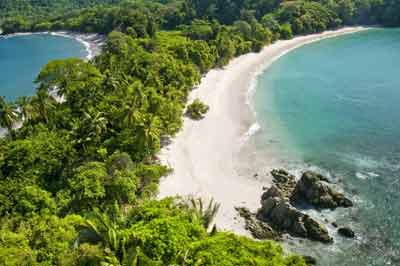 Гавана, 15 марта. Варадеро, самый важный морской курорт Кубы, расположен на полуострове Хикакос, на северном побережье западной провинции Матансас.Песчаная полоса протяженностью более 20 километров, омываемая голубой водой и медицинская инфраструктура позволяют посетителям наслаждаться здоровым отдыхом.За безопасность здоровья там отвечает Отделение медицинских услуг Матансаса, пояснила в интервью агентству Нюрка Перес, коммерческий специалист, указав на оказание внимания этой организации.К ним относятся помощь иностранным туристам в международной клинике, сеть из 35 клиник в том же количестве отелей, а также стоматологические центры, центры гемодиализа и качества жизни, причем последние два наиболее востребованы отдыхающими.«Предложение дополняется академической деятельностью, научными мероприятиями, помощью на границе (в аэропортах, маринах и портах), а также фармацевтическими и оптическими услугами», - сказала Перес.Хронические заболевания почек вызывают ограничения, и пациенты страдают психологически, сказал журналу Медицинские достижения (Avances Medicos) доктор Роберто Арготе, специалист первой степени по нефрологии и директор Центра гемодиализа.Здесь был открыт в 2017 году центр процедур по оказанию помощи пациентам из 13 стран. Пострадавшие могут насладиться лучшими пляжами и солнцем на Кубе в сопровождении своей семьи и продолжить лечение с использованием самого современного оборудования.По словам Арготе, в дополнение к стабилизационной палате, отделение может предложить консультации нефролога, наблюдение за различными заболеваниями и других связанных с этими болезнями, и консультировать пациентов и их семьи.«Несмотря на Covid-19, мы наблюдали за случаями в ноябре и декабре 2020 года и в январе этого года. Я считаю, что результаты свидетельствуют об уверенности в кубинской медицине, что соответствует ее авторитету на международном уровне. Не зря у нас появляются повторные пациенты в том же году », - подчеркнул он.«Центр гемодиализа занимает первый этаж здания, на верхнем этаже которого находится обширная стоматологическая зона, включающая пломбирование, удаление, профилактику и восстановление зубов», - сказала Майлин Тарафа, специалист первой степени по стоматологии.«У нас есть два кресла для основных консультаций, еще одно для челюстно-лицевой хирургии и кабинет для протезирования. Мы также можем выполнять имплантологические и эстетические работы », - добавила она. (Пренса Латина)Куба продвигает инвестиции в энергетический сектор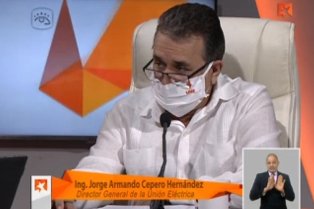 Гавана, 17 марта. Куба продвигает инвестиции в энергетический сектор с целью включить 460 мегаватт (МВт) мощности в национальную электроэнергетическую систему, сообщили руководители Электроэнергетического союза."В настоящее время электроэнергия вырабатывается парком генерации, который имеет установленную мощность более 6 500 МВт", пояснил инженер Хорхе Армандо Сеперо, генеральный директор Электроэнергетического союза, выступая в телепрограмме "За круглым столом".Он добавил, что спрос покрывается за счет источников, от самых дешевых до самых дорогих, для чего используется попутный газ от добычи национальной нефти, восемь тепловых электростанций, топливо и дизельные двигатели, включая возобновляемые источники энергии и плавучие электростанции, расположенные в порту "Мариель", в особой зоне развития.Отметил, что генерируемая энергия должна передаваться по более 7 700 км линий электропередачи с напряжением от 110 000 по 220 000 вольт.По его словам, они распределяются по более 53 тысячам километров распределительных сетей, которые обслуживаются непосредственно провинциальными электроэнергетическими компаниями, работающими напрямую с населением, чтобы гарантировать услуги, выставляя счета и собирая электричество.В этом контексте инженер Эдиер Гусман, директор подразделения тепловой генерации, из Электроэнергетического союза, уточнил, что основные инвестиции, которые в настоящее время вкладываются в тепловую генерацию, связаны с включением 460 МВт мощности в электроэнергетическую систему.Отметил, что такие инвестиции образуются в трех блоках, принадлежащих термоэлектрическим станциям в провинции Сантьяго-де-Куба, мощностью 100 МВт, в провинции Ольгин, мощностью 260 МВт, и в провинции Артемиса, мощностью 100 МВт."Во время проведения технического обслуживания были запасные части, которые нельзя было приобрести из-за несправедливой блокады и жестокого финансового преследования, наложенного правительством США на международных поставщиков, что привело к поиску решения внутри страны", заявил он.Электроэнергетический союз отвечает за электроснабжение населения и национальной экономики, в котором принимают участие более 50 тысяч рабочих. (Пренса Латина)Куба - США и преимущества возможного сосуществования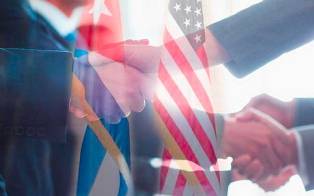 Гавана, 20 марта. Взаимные выгоды периода сближения между Кубой и Соединенными Штатами снова проявляются сегодня, когда прошло пять лет после визита тогдашнего президента Барака Обама (2009-2017) на Карибский остров.Прибытие президента и программа, выполненная в период с 20 по 22 марта 2016 года, укрепили добрую волю обеих сторон в отношении восстановления связей и сотрудничества в областях, представляющих общий интерес.Дух, который проявился в словах высокопоставленного лица перед представителями кубинского гражданского общества в Большом театре Гаваны имени Алисия Алонсо, когда, не оставляя в стороне существующих разногласий, вспомнил всё, что было сделано с момента объявления о восстановлении дипломатических отношений 17 декабря 2014 года.Открытие посольств и подписание соглашений о сотрудничестве и меморандумов о взаимопонимании в вопросах здравоохранения, окружающей среды, сельского хозяйства, образования, регулярных рейсов и перевозки почты были одними из тех важных шагов на пути к возможному сосуществованию между этими странами.Позже в список были добавлены и другие соответствующие области, такие как безопасность мореплавания, борьба с наркотрафиком и миграция, до завершения 22 пунктов в начале 2017 года.Как заявил тогда Обама, можно сделать гораздо больше между двумя народами, имеющими столько общих связей в истории, культуре, науке и даже в спорте, но сменившая это администрация выбрала путь агрессии вместо того, чтобы наводить мосты.Дональд Трамп, с 2017 года по 20 января 2021 года, и его кабинет решили усилить экономическую, торговую и финансовую блокаду Кубы, применив более 240 односторонних принудительных мер.Он выбрал это, несмотря на общественное признание провала этой политики не только его предшественником, но и множеством североамериканских секторов, благоприятных торговле и сотрудничеству с Карибским островом.Это желание, выраженное почти двумя десятками городов США, которые чуть более чем за год призвали правительство сотрудничать с Кубой в борьбе с пандемией ковид-19, а также ликвидировать осаду, мешающую нормальному развитию бизнеса и поездок.Вернуться на путь сосуществования также хотят 80 конгрессменов, которые направили письмо нынешнему президенту США Джо Байдену, включая сотен кубинских эмигрантов, как они недавно заявили во время марша по важным городам этой страны. (Пренса Латина)Выделены гарантии равной оплаты труда на КубеГавана, 18 марта. Министр иностранных дел Кубы Бруно Родригес сегодня подчеркнул гарантии в своей стране, которые позволяют женщинам и мужчинам получать равную оплату за одинаковую работу.В своем официальном аккаунте в Твиттере министр иностранных дел сопоставил эту реальность с данными, предоставленными Организацией Объединенных Наций, которые показывают постоянные пробелы, усугубленные пандемией Covid-19.Согласно этому источнику, женщины на 24% чаще теряют работу и получают на 50 % меньше дохода, чем мужчины в результате кризиса в области здравоохранения.Кстати, генеральный секретарь Организации Объединенных Наций Антониу Гутерриш выступал за их равный вклад во время открытия 65 сессий Комиссии по правовому и социальному положению женщин в прошлый понедельник.«Доказательства, накопленные за десятилетия, показывают, что участие женщин улучшает экономические результаты, стимулирует увеличение инвестиций в социальную защиту, ведет к более устойчивому миру и способствует принятию мер по борьбе с изменением климата», - сказал он.Статья 42 действующей Конституции республики устанавливает право всех граждан на «равную оплату за равный труд без какой-либо дискриминации».В этом году Куба утвердила президентским указом Национальную программу по улучшению положения женщин (PAM), которая считается краеугольным камнем для разработки новой политики в интересах женщин острова.По словам генерального секретаря Федерации кубинских женщин Терезы Амарель, с помощью этого плана страна продвигает государственную повестку дня по обеспечению гендерного равенства и обеспечивает преемственность инклюзивной работе, продвигаемой Революцией с 1959 года.Среди прочего, PAM направлен на расширение их экономических возможностей, разработку местных альтернатив для улучшения услуг по уходу за семьями, а также на создание условий для переоценки неоплачиваемого труда женщин. (Пренса Латина)Куба производит новое лекарство против коронавирусной болезни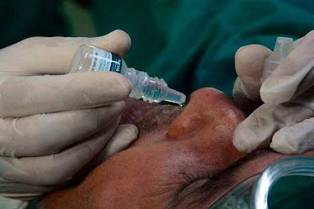 Гавана, 17 марта. Куба проведет новое клиническое испытание, которое определит эффект и безопасность назального и подъязычного лечения препаратом под названием CIGB2020 против коронавирусной болезни ковид-19, сообщили местные источники.Клиническое испытание - контролируемое и случайное - включает людей, которые контактировали или подозревались в заражении коронавирусом SARS-CoV-2.Препарат CIGB2020 был эффективен в применении к гражданам с подтвержденным диагнозом ковид-19, ограничивая прогрессирование состояния стадиями большей сложности и тяжести.Исследование, которое будет проводиться у бессимптомных субъектов в возрасте старше 60 лет, будет оценивать время появления симптомов инфекций SARS-CoV-2, заболеваний гриппа или других лихорадочных синдромов, а также природу и продолжительность этих симптомов, включая выявление побочных реакций.CIGB2020 способен стимулировать иммунитет человека на локальном уровне, где находится входная дверь вируса в организм.Это лекарство предотвращает подавление вирусом иммунной системы организма, обеспечивая баланс естественного или врожденного иммунитета, что способствует спасению жизней и другим заметным преимуществам в группах риска.По данным газеты ежедневной национальной газеты "Гранма", в испытание, в котором участвуют 1 440 человек, завершится в августе, и ожидается, что среднее время появления респираторных симптомов при использовании CIGB2020 превысит среднее время без его использования в контрольной группе. (Пренса Латина)Президент Кубы предупреждает о последствии пандемии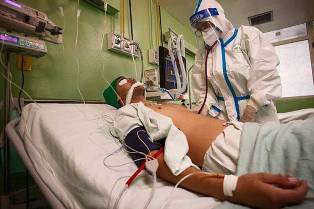 Гавана, 17 марта. Президент Кубы Мигель Диас-Канель предупредил о прогнозах пандемии ковид-19 на Карибском острове, указав на необходимость принятия новых мер по снижению заболеваемости в ближайшие дни.Согласно его сообщению, распространённому в социальных сетях, прогноз о заболевании на Кубе "неблагоприятный", а среднее количество заражений в день не соответствует усилиям.Президент сослался на недавнее заседание временной группы правительства по противодействию пандемии с учеными, где возникла безотлагательная необходимость принять более актуальные положения.Как указано на сайте администрации президента, глава государства сказал, что необходимо проанализировать другие меры, которые могут повлиять на частоту положительных случаев и смертей, чтобы изменить этот показатель с более 700 ежедневных случаев и трех-четырёх смертельных исходов в день.Диас-Канель похвалил работу кубинских ученых, которые интенсивно работают над созданием устройств для диагностики заболевания, носителей образцов для проведения тестов ПЦР и аппаратов искусственной вентиляции легких."Делаем ставку на решения о суверенитете в борьбе с ковид-19, и добиваемся этого", подчеркнул президент.Поздравил группу экспертов по предотвращению и борьбе с санитарным кризисом, и других ученых, получивших премию Софии Ковалевской по математике и вычислительной технике.Вчера Куба сообщила о 792 подтверждённых человек с ковид-19 и о выписке из больницы 1 060 пациентов, что в сумме составляет 62 998 подтвержденных случаев и 58 610 выздоровевших с момента обнаружения первых инфекций в стране.Территории с наибольшим распространением болезни - Гавана (в её 15 муниципалитетах), Санкти Спиритус (в семи из восьми) и Пинар-дель-Рио (в девяти из 11). (Пренса Латина)Производство Кубы вакцин против Ковид-19 выделяется в Индии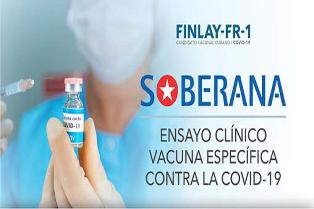 Дели, 18 марта. Кубинские вакцины-кандидаты против Covid-19 могут стать «народными вакцинами», которых требуют активисты и ученые со всего мира, как сегодня отметили левые СМИ в Индии.Порталы Peoples Dispatch и News Click опубликовали статью исследователя и режиссера Бет Геглиа, написавшей о важности поддержки кубинских иммунизаторов, которые будут доступны каждому.Автор сослался на приверженность карибской страны бесплатному общественному здравоохранению и ставке на людей выше других интересов.Геглия говорит, что был на острове в марте, в начале глобальной пандемии Covid-19, и там он провел неделю в отделении интенсивной терапии больницы Каликсто Гарсия в Гаване.«Кубинские врачи спасли мне жизнь, они дважды прооперировали меня и стабилизировали меня, прежде чем отправить меня частным медицинским эвакуационным рейсом обратно в Соединенные Штаты», - пояснил он.«С моей больничной койки я стал свидетелем того, как кубинское правительство быстро мобилизовало ресурсы для защиты своих граждан от Covid-19: домашнее тестирование для всех, у кого есть симптомы, обходное профилактическое обучение в наиболее уязвимых районах и координированная изоляция », - прокомментировал.По его словам, Куба создала Латиноамериканскую школу медицины (ELAM) в 1999 году для обучения врачей из беднейших регионов мира (включая США), предоставляя стипендии, проживание и питание.И все это с надеждой, что эти врачи по окончании учебы предложат доступную и профилактическую медицинскую помощь в своих общинах.ELAM родился в результате разрушительного урагана «Митч» в 1998 году и с тех пор обучил десятки тысяч врачей из более 110 стран.Он подчеркнул, что благодаря финансируемой государством программе биотехнологии на Кубе в настоящее время есть несколько вакцин-кандидатов против Covid-19.Соединенные Штаты и правительства других стран должны отказаться от устаревшей враждебности по отношению к Кубе и поддержать разработку и распространение ее лекарств.Первый шаг - устранить любые препятствия, которые создают санкции США. По его словам, наличие должным образом протестированной и доступной вакцины будет способствовать, как следует из названия Соберана 02, автономии таких стран, как Куба, для защиты своего населения без зависимости от многонациональных монополий. (Пренса Латина)Куба и Иран оценивают эффективность и безопасность вакцины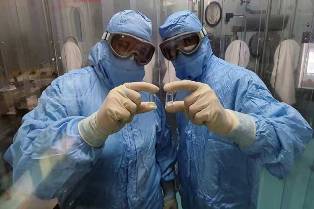 Гавана, 17 марта. Куба и Исламская Республика Иран оценивают эффективность, действенность и безопасность препарата "Соберана 02", одной из пяти вакцин-кандидатов против пандемии ковид-19, производимых на Карибском острове, стало известно сегодня.8 января Институт вакцин Финлей, на Кубе, и Институт Пастера, в Иране, подписали соглашение о проведении III фазы клинических испытаний вышеупомянутого препарата.Что касается важности этой процедуры, Институт вакцин Финлей сообщил, что заболеваемость может измениться во время испытания, поэтому необходимо будет провести другие испытания III фазы, которые будут перенесены в другие условия с другими показателями заболеваемости, например, в Иране.По сообщению ежедневной национальной газеты "Гранма", это еще один шаг к подтверждению безопасности и эффективности препарата "Соберана 02", поскольку ни в коем случае он не будет использоваться без демонстрации его реальной эффективности.Эдуардо Охито, генеральный директор Центра молекулярной иммунологии, прояснил сомнения в доступности иммуногена, уточнив, что весь необходимый продукт, связанный с III фазой этого испытания, уже произведен и выпущен.Будущие исследования новых клинических испытаний и процесса массовой вакцинации требуют более масштабных исследований."Следовательно, они стремятся вводить от одного до двух миллионов доз в месяц, и это должно позволить нам вакцинировать страну в течение примерно шести месяцев", заверил Охито.Для этого, отметил он, "нам нужно примерно 30 млн. доз, учитывая, что население Кубы составляет 11 млн., а один из графиков вакцинации - три дозы"."Если разделим это на два, поскольку речь идёт о двух системах, способных производить в больших количествах, можно сказать, что каждая система может произвести от 15 до 20 млн. доз", пояснил он."Исходя из того, обе системы могут иметь возможность предполагать массовую вакцинацию за короткий период времени", добавил Охито."Если нам нужно создать производственные мощности для проведения, например, клинических испытаний за границей, мы должны подумать об увеличении масштабов производства, для чего пытаемся создать систему, которая будет увеличиваться от пяти по десять миллионов доз в месяц", подтвердил эксперт. (Пренса Латина)Куба представлена на латиноамериканском форуме по устойчивому развитию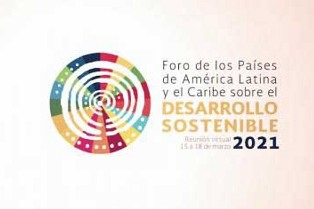 Гавана, 16 марта. Куба будет представлена на четвертом заседании Форума стран Латинской Америки и Карибского бассейна по устойчивому развитию, которое будет проходить онлайн по 18 марта, сообщил официальный источник.По данным Министерства внешней торговли и иностранных инвестиций (Mincex), мероприятие организовано Экономической комиссией для Латинской Америки и Карибского бассейна (ЭКЛАК) в координации с правительством Коста-Рики в его качестве временно исполняющего обязанности президента организации.Форум проанализирует прогресс, неудачи и проблемы, сохраняющиеся в регионе, связанные с реализацией Программы устойчивого развития на период до 2030 года и Аддис-Абебской программы действий по финансированию развития и последующих мер в связи с этим, в разгар медицинского и экономического кризиса, вызванного пандемией КОВИД-19.В рамках мероприятия будет проведен диалог между министрами и высшими должностными лицами по вопросу об устойчивом развитии и устойчивом восстановлении после пандемии, где от Кубы примет участие глава Министерства иностранных инвестиций Родриго Мальмьерка.Десятый совет директоров Комитета по сотрудничеству Юг-Юг, вспомогательного органа ЭКЛАК, отвечающего за содействие укреплению и расширению этого механизма международного сотрудничества в целях развития, также пройдет с участием представительства Кубы в лице замминистра Министерства иностранных инвестиций Деборы Ривас.Кубинская делегация будет состоять из других официальных лиц из министерств внешней торговли, экономики и планирования и иностранных дел, а также из Национального статистического управления, основных органов Национальной группы по осуществлению Программы устойчивого развития на период до 2030 года.В настоящее время Куба занимает пост вице-президента Комиссии и ее Комитета по сотрудничеству Юг-Юг.Мероприятие также включает проведение регионального семинара по добровольным национальным обзорам Латинской Америки и Карибского бассейна и заседания Механизма участия гражданского общества в региональном форуме по устойчивому развитию и Программе на период до 2030 года, в котором приняли участие несколько организаций гражданского общества региона. (Пренса Латина)Куба и Турция подтверждают стремление к расширению экономического сотрудничества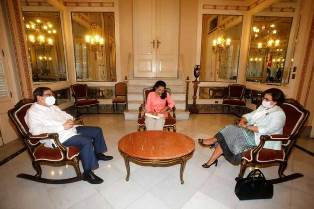 Гавана, 16 марта. Дипломатические представители Кубы и Турции выразили в этой столице стремление к развитию экономических, торговых, финансовых и двусторонних отношений сотрудничества, заявил сегодня министр иностранных дел Бруно Родригес.В Твиттере министр иностранных дел Кубы сообщил о приеме посла Турции в Гаване Айше Беррис Экинчи, завершающей свою миссию на территории острова.В рамках встречи они отметили "хороший уровень политического диалога" и выразили "готовность продолжать развивать экономические, торговые, финансовые отношения и сотрудничество", - сказал глава дипломатии.Гавана и Анкара поддерживают отношения с 1952 года.В ноябре 2020 года власти обеих стран подписали соглашение о морском сотрудничестве, которое считается знаком воли двух правительств к расширению экономических и торговых связей.После подписания соглашения посол Кубы в евразийской стране Луис Альберто Аморос заверил, что планируемые проекты сотрудничества представляют большой интерес для Кубы и будут способствовать турецким инвестициям на территории острова. (Пренса Латина)Куба за сотрудничество на Форуме Соединенное Королевство - Карибы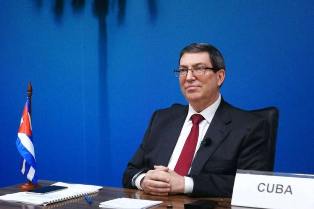 Гавана, 19 марта. Куба призвала к сотрудничеству по вопросам, требующим коллективных и неотложных ответных мер, таких как решение проблемы пандемии КОВИД-19.Об этом заявил министр иностранных дел Бруно Родригес, выступая на 10-м виртуальном форуме Соединенного Королевства и стран Карибского бассейна, в котором Куба участвовала в качестве наблюдателя.Родригес подчеркнул важность сотрудничества в борьбе с изменением климата, стихийными бедствиями и КОВИД-19, вопросами, в которых имеется положительный опыт, основанный на принципах солидарности и сотрудничества.Подчеркнул, что его страна должна противостоять этим вызовам в обстановке беспрецедентного усиления экономической, торговой и финансовой блокады, введенной правительством Соединенных Штатов.Подтвердил по этому случаю обязательство Кубы продолжать активно участвовать в подготовительном этапе предстоящей Конференции сторон Рамочной конвенции, Организации Объединенных Наций об изменении климата (COP26)."Обязуемся продолжать поддерживать страны Карибского бассейна, особенно в подготовке человеческих ресурсов", сказал он.Куба уже в третий раз участвует в Форуме Соединенного Королевства и стран Карибского бассейна, который проводится примерно раз в два года.Это пространство для диалога на высоком уровне между Соединенным Королевством, странами Карибского сообщества (КАРИКОМ) и заморскими территориями Великобритании по двусторонним, региональным и международным вопросам. (Пренса Латина)Куба сотрудничает с несколькими странами в проектах по вакцинам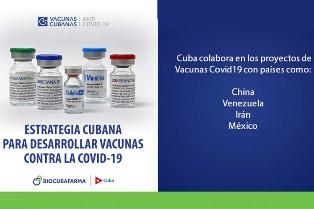 Гавана, 19 марта. Куба сотрудничает с несколькими странами в проектах по разработке вакцин против КОВИД-19, согласно информации, опубликованной сегодня бизнес-группой биотехнологии и фармацевтической промышленности (BioCubafarma) этой Карибской страны.В социальной сети Twitter учреждение поясняет, что в рамках кубинской стратегии по разработке вакцин они работают с другими государствами, включая Китай, Венесуэлу, Иран и Мексику.8 января Институт вакцины Финлай (IFV), руководитель трех из пяти кандидатов на вакцины, разработанных этой Карибской страной, и Институтом Пастера в Иране подписали соглашение о проведении в этой последней стране III фазы клинических испытаний кубинской вакцины "Соберана 02", самого передового кубинского предложения.Что касается важности этой работы, объясняют, что заболеваемость может измениться во время испытания, поэтому необходимо будет провести несколько испытаний фазы III в разных условиях с другими показателями заболеваемости, например, в Иране.Специалисты уверяют, что это еще один шаг к подтверждению безопасности и действенности кубинского кандидата, который должен продемонстрировать свою реальную эффективность.Около 100000 доз были отправлены в Институт Пастера, и в случае подтверждения окончательных результатов эффективности массовое производство этого продукта также будет запущено в Иране, заявил представитель Организации по продовольствию и медицине персидской страны Киануш Яханпур.В учреждении BioCubafarma подтвердили, что производственные мощности кубинских вакцин против КОВИД-19 гарантированы.Отметили, что в настоящее время производственные линии в некоторых из компаний используются для производства инъекционных препаратов, и при необходимости могут быть созданы другие.Наличие этих производственных систем гарантирует получение необходимых доз и, как было объявлено, не позднее августа месяца, будут получены необходимые дозы для иммунизации всего населения.Президент BioCubaFarma Эдуардо Мартинес заявил, что пока описывались различные варианты вакцины, производственные системы были структурированы таким образом, чтобы после демонстрации безопасности и эффективности мы могли бы производить миллионы доз.Эта стратегия также учитывала появление новых вариантов вируса SARS-CoV-2, причины пандемии КОВИД-19."У нас уже есть антигены, которые учитывают эти мутации, и при необходимости в короткие сроки мы можем изготовить вакцины, которые нужны", - заявили специалисты бизнес-группы. (Пренса Латина)Экономическая и торговая блокада США против КубыВ Европе выступают за глобальное требование против блокады Кубы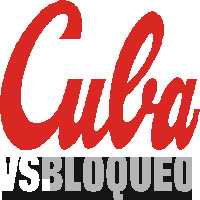 Париж, 15 марта. Канал Europa por Cuba призвал преобразовать сеансы против американской блокады острова и превратить 27 и 28 марта в единый универсальный голос, требующий прекращения этой политики геноцида.В своем 22-м эфире платформа солидарности, активировавшаяся в октябре прошлого года, призвала через Хосе Антонио Толедо, одного из своих координаторов, принять на себя глобальный караван против экономической, торговой и финансовой осады, применяемой Вашингтоном в отношении Кубы более шести десятилетий.«Давайте объединимся, как серебро, у корней Анд, чтобы показать всему миру нашу любовь к Кубе и поддержку, которую мы предлагаем ей с пяти континентов со всеми возможными инициативами», - подчеркивается в призыве.Цели канала - показать из разных точек мира, что не только крупнейший из Антильских островов борется с блокадой. Через социальные сети и другие средства массовой информации необходимо делать свои заявления.«У нас есть вся солидарность в мире, кубинские ассоциации, ассоциации солидарности, профсоюзные комитеты и достойные люди, которые лично хотят выразить свое неприятие», - подчеркнул канал «Европа для Кубы», модератором которого являются Толедо и Мишель Месанья, при поддержке команды, преданной делу поддержки острова.Мировой караван предусматривает мероприятия 27 марта в Азии, Океании, Африке, Южной Америке и Европе, в то время как 28 будут соответствовать Северной и Центральной Америке, с транспортными средствами, мотоциклами и велосипедами, в дополнение к концентрации, альпинизму, маршам и сообщениям через Интернет.Активисты из нескольких стран приняли участие в программе по продвижению некоторых из организуемых акций, в том числе координатор Комитета по борьбе с блокадой в России Лена Лошкина, которая упомянула об инициативе использования аэростата, если погодные условия позволят.По словам Лошкиной, не менее 10 городов России примут участие в мероприятиях в рамках глобального каравана, хотя она уверена, что к ним присоединятся и другие.Со своей стороны, ирландец Фил Келли, член Кубинского форума солидарности в Ирландии, указал на мобилизацию в его стране и основной сигнал о том, что блокада является оскорблением для человечества, а не только для кубинского народа.Из Сербии студент инженерного факультета Милош Каравезич объявил велосипедный караван через столицу Белграда; президент ассоциации France Cuba Дидье Филипп поделился организацией напряженного дня на французской земле, а молодая испанка Эмма Серра рассказала о подготовке к маршу в Барселоне.Вчера Толедо заявил агентству Пренса Латина, что действия подтверждены во многих странах, и как минимум еще в восьми или 10 странах подробности будут известны в ближайшие дни. (Пренса Латина)Куба отмечает требования США о нормализации отношений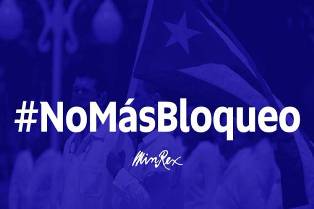 Гавана, 17 марта. Министр иностранных дел Кубы Бруно Родригес отметил включение Кембриджа в список североамериканских городов, требующих улучшения отношений между Карибским островом и США.В социальных сетях министр иностранных дел указал, что город, принадлежащий штату Массачусетс, выполняет запросы почти 20 городов северной страны в поисках углубления связей, снятия блокады и сотрудничества в здравоохранении, чтобы противостоять угрозам пандемии ковид-19."Это стремление, разделяемое большинством американцев и кубинцев", написал глава дипломатии.Недавно городской совет Кембриджа одобрил резолюцию, призывающую к прекращению североамериканской блокады против острова, несмотря на всеобщее неприятие как внутри, так и за пределами северной страны.Эту политику, оказывающую влияние на экономический, торговый и финансовый порядок, считают нарушением прав человека и основным препятствием на пути развития острова.В октябре 2020 года Кембридж признал реакцию Кубы в разгар пандемии, попросив у федерального правительства и правительства штатов, включая фармацевтическую промышленность, сотрудничать с Карибским островом. (Пренса Латина)Канада присоединяется к мировому каравану против блокады Кубы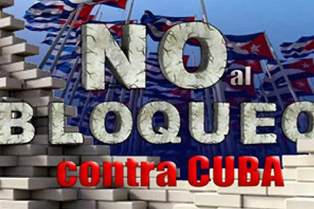 Оттава, 18 марта. Кубинцы, проживающие в канадских городах Виннипег, Торонто, Монреаль, Ванкувер, Калгари и других регионах, присоединятся 27 и 28 марта к глобальному каравану против блокады Соединенных Штатов.Как опубликовано группой «Ассоциации кубинских жителей Канады», Виннипег - столица провинции Манитоба - недавно присоединился к инициативе против блокады. Группа указывает, что у «Солидарности» нет границ, и подробно описывает, как из канадской столицы и города Виктория в провинции Британская Колумбия будут идти караваны, призывающие к прекращению североамериканской блокады.27 и 28 марта будут реализованы эти инициативы, которые являются частью глобального призыва поддержать крупнейший из Антильских островов и противостоять блокаде Соединенных Штатов.Посол Кубы в Канаде Хосефина Видаль подчеркнула в Twitter этот жест, который наводит мосты любви. По словам дипломата, кубинцы и Солидарность с островом будут участвовать в этих караванах из разных частей этой северной страны, чтобы потребовать отмены блокады от правительства Соединенных Штатов.Аналогичная инициатива имела место 28 февраля в городах Оттава и Монреаль в Канаде; и Майами, Сиэтл, Нью-Йорк, Лос-Анджелес, Вашингтон, округ Колумбия и Миннеаполис, США.В этот день состоялся восьмой выпуск караванов «Пуэнтес-де-Амор» в пользу отмены экономических санкций, введенных против Кубы. (Пренса Латина)Блокада США препятствует коммуникации на Кубе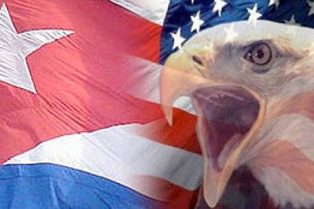 Гавана, 18 марта. Блокада Соединенных Штатов представляет собой главное препятствие на пути к лучшему потоку информации, доступу к Интернету и информационным и коммуникационным технологиям на Кубе, заявляет Мистерство иностранных дел.Согласно порталу Cubaminrex, политика, навязанная северной страной, препятствует развитию сектора на территории острова, делая подключение более дорогим, ограничивая доступ к платформам и технологиям и стимулируя использование киберпространства, чтобы попытаться подорвать Правовую систему Кубы.Источник приводит примеры воздействия осады, в том числе тот факт, что компания Empresa de Telecomunicaciones de Cuba S.A. (Etecsa) не может устанавливать соединения с международными операторами непосредственно в северной стране, где расположены основные узлы.По этой причине Куба обязана расширить международную сеть с точками пересечения в Соединенном Королевстве, Ямайке и Венесуэле, что влечет за собой дополнительные расходы в размере около 10 миллионов 637 тысяч 200 долларов, отмечает нота МИД.Еще одним примером последствий блокады являются препятствия, с которыми сталкиваются кубинские представители, когда дело касается участия во встречах и других виртуальных мероприятиях, созываемых организациями системы ООН.На веб-сайте Министерства иностранных дел показано, что это происходит, когда Куба ограничила доступ к нескольким цифровым платформам, используемым для этих целей, таким как Zoom и Microsoft Teams.По официальным данным, экономический ущерб, нанесенный блокадой сектору связи и информационных технологий, в период с апреля 2019 года по март 2020 года оценивается в 64 миллиона 274 тысячи 42 доллара.Как отмечает Cubaminrex, как и в предыдущие годы, наибольшие убытки понесла компания Etecsa, на которую пришлось около 97% от общей суммы. (Пренса Латина)Россия и Куба оценивают пути развития сотрудничества в сфере туризмаМосква, 19 марта. Заместитель министра иностранных дел России Сергей Рябков и министр туризма Кубы Хуан Карлос Гарсия обсудили пути развития сотрудничества отрасли на встрече в столице России, сообщили местные СМИ.По данным МИД России, на встрече в атмосфере дружбы и уважения, присущие российско-кубинскому диалогу, и обсуждались вопросы дальнейшего укрепления туристических связей в духе стратегического партнерства и отношений между союзниками.Представители правительства также подтвердили свою "последовательную" позицию в отношении борьбы за немедленное снятие американской блокады против острова, сообщается в ноте российского МИД. Руководители категорически осудили применение односторонних санкций, нарушающих Устав ООН и нормы и принципы международного права.Рябков и Гарсия обменялись мнениями по некоторым актуальным вопросам международной и региональной повестки дня и выразили заинтересованность своих стран в объединении сил в борьбе с КОВИД-19.В России кубинский министр принял участие в Московской международной туристической ярмарке (MITT 2021), которая завершилась накануне, вместе с делегацией острова, состоящей из представителей гостиничных сетей, туроператоров и турагентов.Основной целью кубинского присутствия на MITT 2021 было продвижение полетов российских авиакомпаний на Карибские острова, особенно компании "Аэрофлот", и содействие открытию большего количества туристических направлений для российских путешественников.В интервью агентству "Пренса Латина" Гарсия сказал, что на Карибском острове созданы все санитарные условия, необходимые для приема большего количества отдыхающих из России, рынок которой занимает первое место вместе с Канадой.В настоящее время из России компании выполняют 4 еженедельных рейса в Кайо-Коко в центральной кубинской провинции Сьего-де-Авила, с загруженностью от 92 до 98%.Около 30 тысяч россиян прибыли в этот туристический центр с начала ноября, когда полеты из России были возобновлены после закрытия нескольких месяцев из-за КОВИД-19, сообщил Хуан Карлос Эскалона, советник по туризму посольства Кубы в этой стране. (Пренса Латина)ГлавноеНовости о коронавирусеМеждународные отношенияДвусторонние отношения